Management: Matt Maher | Activist Artists Management | maher@activist.co  Caitlin Stone Jasper | Activist Artists Management | caitlin@activist.co Press Contacts: Jaclyn D. Carter | Shore Fire Media | jcarter@shorefire.com Andrea Evenson | Shore Fire Media | aevenson@shorefire.com Maria Eilert | Shore Fire Media | meilert@shorefire.comGlenn Fukushima | Elektra | GlennFukushima@elektra.com Booking Agent: Jeffrey Hasson | UTA | jeffrey.hasson@unitedtalent.com Brands: Emily Wright | UTA | emily.wright@unitedtalent.com 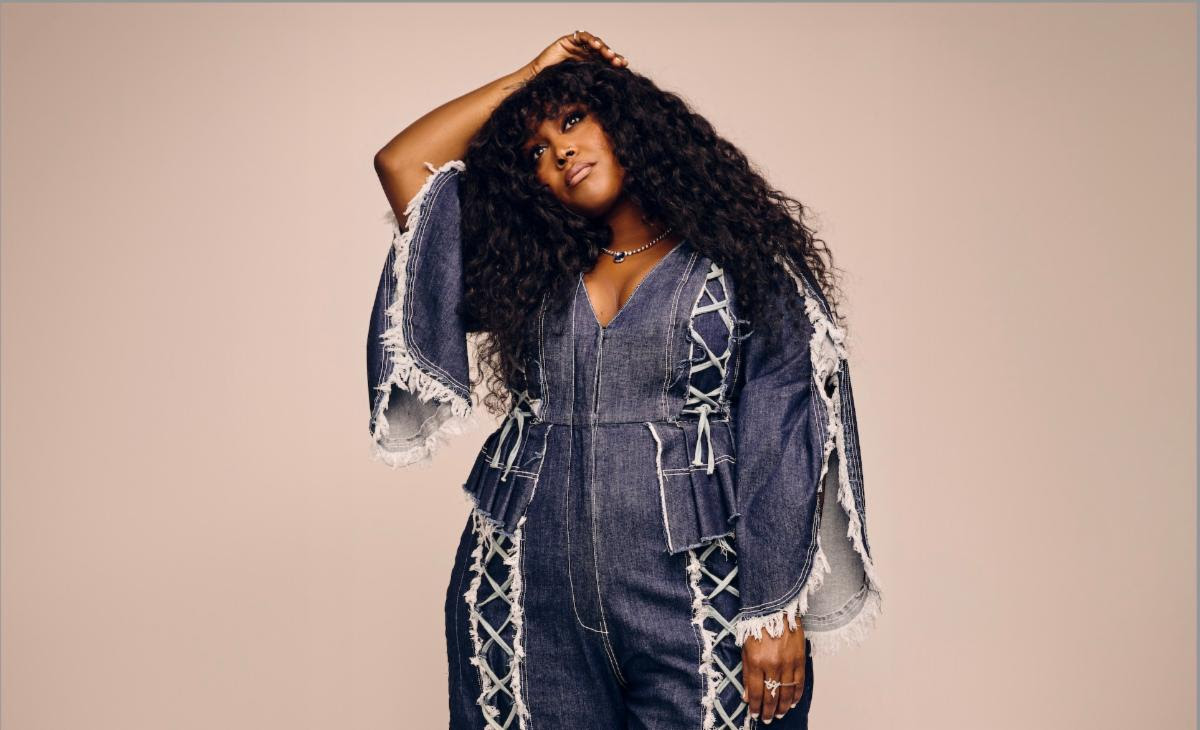 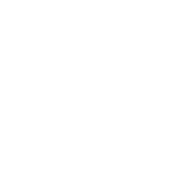 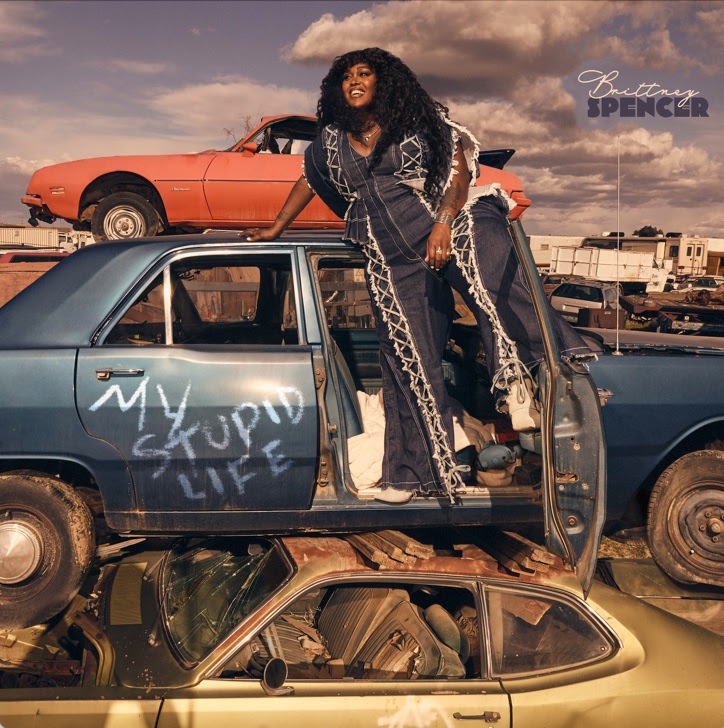 